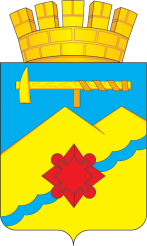 АДМИНИСТРАЦИЯ МУНИЦИПАЛЬНОГО ОБРАЗОВАНИЯГОРОД МЕДНОГОРСК ОРЕНБУРГСКОЙ ОБЛАСТИПОСТАНОВЛЕНИЕ  __________________________________________________________________Об утверждении Плана мероприятий по противодействию коррупции  администрации города Медногорска на 2021-2024 годыВ соответствии с Федеральными законами от 06 октября 2003 года                       № 131-ФЗ «Об общих принципах организации местного самоуправления в Российской Федерации», от 25 декабря 2008 года № 273-ФЗ                                    «О противодействии коррупции», Указом Президента Российской Федерации от 29 июня 2018 года № 378 «О Национальном плане противодействия коррупции на 2021 – 2024 годы», в соответствии со статьями  45, 49 Устава муниципального  образования город Медногорск:1. Утвердить План мероприятий по противодействию коррупции в администрации города Медногорска на 2021-2024 годы (далее- План мероприятий) согласно приложению №1.2. Утвердить показатели (индикаторы) Плана мероприятий по противодействию коррупции в администрации города Медногорска на 2021-2024 годы согласно приложению №2.3.Утвердить перечень основных мероприятий Плана мероприятий по противодействию коррупции в администрации города Медногорска на 2021-2024 годы согласно приложению №3.4.Ответственным отраслевым (функциональным) органам администрации города Медногорска представлять каждое полугодие не позднее 10 числа месяца, следующего за отчетным периодом, отчеты о реализации Плана мероприятий в отдел по управлению делами, организационной и кадровой работы администрации города Медногорска.5.Настоящее постановление подлежит размещению на официальном сайте администрации муниципального образования город Медногорск.6.Контроль за исполнением настоящего постановления возложить на заместителя главы муниципального образования-руководителя аппарата администрации города Сердюка И.М.7.Постановление вступает в силу со дня его подписания.Глава города				 	                               А.В. НижегородовПриложение  № 1к постановлению администрациигорода Медногорскаот 26.02.2021 № 218-па	План мероприятийпо противодействию коррупции администрации города Медногорска на 2021-2024 годы Приложение № 2к постановлениюадминистрации городаот 26.02.2021№ 218-паСведения о показателях (индикаторах) Плана мероприятий по противодействию коррупции в муниципальном образовании  город Медногорск на 2021-2024 годаПриложение № 3 к постановлению администрациимуниципального образованиягород Медногорск   от 26.02.2021 № 218-паПереченьосновных мероприятий Плана мероприятий по противодействию коррупции в муниципальном образовании города Медногорск на 2021 - 2024 годы26.02.2021№ 218-па№ п/п№ п/пСодержание мероприятияСрок проведенияСрок проведенияОтветственныйОжидаемый результат реализации планаI. Нормативно-правовое регулирование антикоррупционной деятельности.Антикоррупционная экспертиза нормативных правовых актов и их проектовI. Нормативно-правовое регулирование антикоррупционной деятельности.Антикоррупционная экспертиза нормативных правовых актов и их проектовI. Нормативно-правовое регулирование антикоррупционной деятельности.Антикоррупционная экспертиза нормативных правовых актов и их проектовI. Нормативно-правовое регулирование антикоррупционной деятельности.Антикоррупционная экспертиза нормативных правовых актов и их проектовI. Нормативно-правовое регулирование антикоррупционной деятельности.Антикоррупционная экспертиза нормативных правовых актов и их проектовI. Нормативно-правовое регулирование антикоррупционной деятельности.Антикоррупционная экспертиза нормативных правовых актов и их проектовI. Нормативно-правовое регулирование антикоррупционной деятельности.Антикоррупционная экспертиза нормативных правовых актов и их проектов11Проведение мониторинга муниципального законодательства, регулирующего правоотношения в сфере противодействия коррупции, в целях выявления нормативных правовых актов и правовых актов, требующих приведения в соответствие с федеральным и региональным законодательством в связи с его изменениями, а также устранения пробелов в правовом регулированиипостоянноглавный специалист по профилактике коррупционных правонарушений отдела по управлению делами, организационной и кадровой работы,юридический отдел,руководители структурных подразделений должностные лица,ответственные за организацию работы по профилактике коррупции в подведомственных учреждениях,отделахглавный специалист по профилактике коррупционных правонарушений отдела по управлению делами, организационной и кадровой работы,юридический отдел,руководители структурных подразделений должностные лица,ответственные за организацию работы по профилактике коррупции в подведомственных учреждениях,отделахповышение эффективности правового регулирования отношений в сфере противодействия коррупции в администрации города Медногорска, устранение правовых пробелов и противоречий в данной сфере22Проведение антикоррупционной экспертизы муниципальных нормативных правовых актов и проектов нормативных правовых актов администрации МО  город Медногорск постоянноюридический отдел,функционально подчиненные отделы,учрежденияюридический отдел,функционально подчиненные отделы,учрежденияснижение числа выявляемых контрольно-надзорными органами нарушений антикоррупционного законодательства, коррупциогенных факторов в муниципальных нормативных правовых актах33Обеспечение работы  сайта в информационно-телекоммуникационной сети «Интернет» для размещения проектов нормативных правовых актов постоянноглавный специалист по профилактике коррупционных правонарушений отдела по управлению делами, организационной и кадровой работы, отдел информационных технологийглавный специалист по профилактике коррупционных правонарушений отдела по управлению делами, организационной и кадровой работы, отдел информационных технологийформирование механизма содействия независимым экспертам44Организация работы Совета по антикоррупционной политике при Главе города Медногорска по полугодиямглавный специалист по профилактике коррупционных правонарушений отдела по управлению делами, организационной и кадровой работыглавный специалист по профилактике коррупционных правонарушений отдела по управлению делами, организационной и кадровой работысовершенствование механизмов антикоррупционной деятельности55Подготовка отчетов о ходе выполнения мероприятий планапо полугодиямглавный специалист по профилактике коррупционных правонарушений отдела по управлению делами, организационной и кадровой работы, руководители структурных подразделенийглавный специалист по профилактике коррупционных правонарушений отдела по управлению делами, организационной и кадровой работы, руководители структурных подразделенийсовершенствование механизмов антикоррупционной деятельностиII. Организационно-управленческие меры по обеспечению антикоррупционной деятельностиII. Организационно-управленческие меры по обеспечению антикоррупционной деятельностиII. Организационно-управленческие меры по обеспечению антикоррупционной деятельностиII. Организационно-управленческие меры по обеспечению антикоррупционной деятельностиII. Организационно-управленческие меры по обеспечению антикоррупционной деятельностиII. Организационно-управленческие меры по обеспечению антикоррупционной деятельностиII. Организационно-управленческие меры по обеспечению антикоррупционной деятельности6Организация работы комиссии по соблюдению требований  к служебному поведению муниципальных служащих администрации муниципального образования город Медногорск и урегулированию конфликта интересовОрганизация работы комиссии по соблюдению требований  к служебному поведению муниципальных служащих администрации муниципального образования город Медногорск и урегулированию конфликта интересовежегодноежегодноглавный специалист по профилактике коррупционных правонарушений отдела по управлению делами, организационной и кадровой работы, председатель комиссии по соблюдению требований к служебному поведениюсовершенствование механизмов антикоррупционной деятельности7Проведение обязательного вводного инструктажа для граждан, впервые поступивших на муниципальную службу, с разъяснением основных обязанностей, запретов, ограничений, требований к служебному поведению, налагаемых на него в целях противодействия коррупции, а также ознакомление с пакетом соответствующих методических материалов антикоррупционного содержанияПроведение обязательного вводного инструктажа для граждан, впервые поступивших на муниципальную службу, с разъяснением основных обязанностей, запретов, ограничений, требований к служебному поведению, налагаемых на него в целях противодействия коррупции, а также ознакомление с пакетом соответствующих методических материалов антикоррупционного содержания2021-20242021-2024главный специалист по профилактике коррупционных правонарушений отдела по управлению делами, организационной и кадровой работы, руководители структурных подразделений, должностные лица, ответственные за профилактику коррупционных правонарушений в учреждениях,отделахповышение эффективности деятельности органов администрации города Медногорска по обеспечению антикоррупционного поведения муниципальных служащих и лиц, замещающих муниципальные должности8Осуществление контроля за реализацией требований Федеральных законов: от 3 декабря 2012 года № 230-ФЗ «О контроле за соответствием расходов лиц, замещающих государственные должности, и иных лиц их доходам», от 7 мая 2013 года № 79-ФЗ «О запрете отдельным категориям лиц открывать и иметь счета (вклады), хранить наличные денежные средства и ценности в иностранных банках, расположенных за пределами территории Российской Федерации, владеть и (или) пользоваться иностранными финансовыми инструментами»Осуществление контроля за реализацией требований Федеральных законов: от 3 декабря 2012 года № 230-ФЗ «О контроле за соответствием расходов лиц, замещающих государственные должности, и иных лиц их доходам», от 7 мая 2013 года № 79-ФЗ «О запрете отдельным категориям лиц открывать и иметь счета (вклады), хранить наличные денежные средства и ценности в иностранных банках, расположенных за пределами территории Российской Федерации, владеть и (или) пользоваться иностранными финансовыми инструментами»в течение всего периодав течение всего периодаглавный специалист по профилактике коррупционных правонарушений отдела по управлению делами, организационной и кадровой работы, руководители структурных подразделений, должностные лицаранняя профилактика коррупционных правонарушений9Осуществление мер по формированию у лиц, замещающих муниципальные должности и должности муниципальной службы негативного отношения к коррупции, в том числе к дарению подарков в связи с их должностным положением или в связи с исполнением ими служебных обязанностей; недопущение поведения, которое может восприниматься окружающими как обещание или предложение дачи взятки либо как согласие принять взятку или как просьба о даче взятки; оказание консультативной помощи по вопросам соблюдения требований к служебному поведению, в том числе проведение профилактических бесед; доведение положений законодательства о противодействии коррупции.Предание гласности каждого установленного факта коррупцииОсуществление мер по формированию у лиц, замещающих муниципальные должности и должности муниципальной службы негативного отношения к коррупции, в том числе к дарению подарков в связи с их должностным положением или в связи с исполнением ими служебных обязанностей; недопущение поведения, которое может восприниматься окружающими как обещание или предложение дачи взятки либо как согласие принять взятку или как просьба о даче взятки; оказание консультативной помощи по вопросам соблюдения требований к служебному поведению, в том числе проведение профилактических бесед; доведение положений законодательства о противодействии коррупции.Предание гласности каждого установленного факта коррупциипостояннопостоянноглавный специалист по профилактике коррупционных правонарушений отдела по управлению делами, организационной и кадровой работы, руководители структурных подразделений,должностные лица, ответственные за профилактику коррупционных правонарушений в учреждениях,отделахранняя профилактика коррупционных правонарушений10Участие специалистов по профилактике коррупционных правонарушений администрации МО  город Медногорск областных антикоррупционных мероприятияхУчастие специалистов по профилактике коррупционных правонарушений администрации МО  город Медногорск областных антикоррупционных мероприятияхпо мере проведенияпо мере проведенияглавный специалист по профилактике коррупционных правонарушений отдела по управлению делами, организационной и кадровой работы, руководители структурных подразделений, должностные лица, ответственные за профилактику коррупционных правонарушений в учреждениях, отделахповышение профессионализма субъектов антикоррупционной деятельности11Анализ и обобщение результатов служебных проверок по ставшим известными фактам коррупционных проявлений в администрации города Медногорска, в том числе на основании публикаций в средствах массовой информации, материалов журналистких расследований и авторских материаловАнализ и обобщение результатов служебных проверок по ставшим известными фактам коррупционных проявлений в администрации города Медногорска, в том числе на основании публикаций в средствах массовой информации, материалов журналистких расследований и авторских материаловежегодно до 15 января ежегодно до 15 января главный специалист по профилактике коррупционных правонарушений отдела по управлению делами, организационной и кадровой работы, юридический отдел,  руководители структурных подразделенийсовершенствование механизмов антикоррупционной деятельности12Подготовка обобщающей, аналитической, отчетной информации по противодействию коррупции в администрации города Медногорска и размещение на официальном сайте в сети Интернет: - информации о работе комиссий: по противодействию коррупции в муниципальном образовании город Медногорск;-по соблюдению требований к служебному поведению муниципальных служащих администрации города Медногорск и урегулированию конфликта интересов;-годового отчета о реализации мер по противодействию коррупции;-иной информацииПодготовка обобщающей, аналитической, отчетной информации по противодействию коррупции в администрации города Медногорска и размещение на официальном сайте в сети Интернет: - информации о работе комиссий: по противодействию коррупции в муниципальном образовании город Медногорск;-по соблюдению требований к служебному поведению муниципальных служащих администрации города Медногорск и урегулированию конфликта интересов;-годового отчета о реализации мер по противодействию коррупции;-иной информацииежеквартальноежегодно до 25 декабряпо мере необходимостиежеквартальноежегодно до 25 декабряпо мере необходимостиглавный специалист по профилактике коррупционных правонарушений отдела по управлению делами, организационной и кадровой работы, отдел информационных технологийобеспечение гласности антикоррупционной деятельности13Организация и проведение мероприятий,  посвященных Международному дню борьбы с коррупцией:- проведение конкурса рисунков среди учащихся СОШ;- круглый стол, - семинар с муниципальными служащими и заместителями глав администрации муниципального образования город Медногорск	Организация и проведение мероприятий,  посвященных Международному дню борьбы с коррупцией:- проведение конкурса рисунков среди учащихся СОШ;- круглый стол, - семинар с муниципальными служащими и заместителями глав администрации муниципального образования город Медногорск	ежегоднодо 9 декабряежегоднодо 9 декабряглавный специалист по профилактике коррупционных правонарушений отдела по управлению делами, организационной и кадровой работы, руководители структурных подразделений, должностные лица, ответственные за профилактику коррупционных правонарушений в учреждениях, отделахСовершенствование информационного обеспечения антикоррупционной деятельности14Оказание муниципальным служащим, муниципальным учреждениям, подведомственным администрации муниципального образования город Медногорск, консультативной помощи по вопросам соблюдения  требований к служебному поведению, в том числе проведение профилактических бесед, доведение до муниципальных служащих и лиц, замещающих  муниципальные должности в администрации МО город Медногорск, положений законодательства о противодействии коррупции Оказание муниципальным служащим, муниципальным учреждениям, подведомственным администрации муниципального образования город Медногорск, консультативной помощи по вопросам соблюдения  требований к служебному поведению, в том числе проведение профилактических бесед, доведение до муниципальных служащих и лиц, замещающих  муниципальные должности в администрации МО город Медногорск, положений законодательства о противодействии коррупции постояннопостоянноглавный специалист по профилактике коррупционных правонарушений отдела по управлению делами, организационной и кадровой работы,юридический отдел ранняя профилактика коррупционных правонарушений15Проведение мероприятий по выявлению случаев возникновения конфликта интересов, одной из сторон которого являются лица, замещающие должности муниципальной службы, муниципальные должности требований законодательства Российской Федерации о противодействии коррупции, касающихся предотвращения и урегулирования конфликта интересов, и принятие мер по предотвращению и урегулированию конфликта интересов, в т.ч. рассмотрение уведомлений представителя нанимателя (работодателя) о выполнении иной оплачиваемой работыПроведение мероприятий по выявлению случаев возникновения конфликта интересов, одной из сторон которого являются лица, замещающие должности муниципальной службы, муниципальные должности требований законодательства Российской Федерации о противодействии коррупции, касающихся предотвращения и урегулирования конфликта интересов, и принятие мер по предотвращению и урегулированию конфликта интересов, в т.ч. рассмотрение уведомлений представителя нанимателя (работодателя) о выполнении иной оплачиваемой работыв течение всего периодав течение всего периодаглавный специалист по профилактике коррупционных правонарушений отдела по управлению делами, организационной и кадровой работы, руководители структурных подразделений, должностные лица, ответственные за профилактику коррупционных правонарушений в учреждениях, отделахранняя профилактика коррупционных правонарушений16Проведение проверки:а) правильности и полноты представления сведений о доходах, об имуществе и обязательствах имущественного характера, представляемых гражданами, претендующими на замещение должностей муниципальной службы и муниципальными служащими;б) соблюдения муниципальными служащими требований к служебному поведению; в) соблюдения гражданами, замещавшими должности муниципальной службы, ограничений в случае заключения ими трудового договора и (или) гражданско-правового договора после ухода с муниципальной службы;г) правильности и полноты, представленных муниципальными служащими (гражданами) сведений при поступлении на муниципальную службуПроведение проверки:а) правильности и полноты представления сведений о доходах, об имуществе и обязательствах имущественного характера, представляемых гражданами, претендующими на замещение должностей муниципальной службы и муниципальными служащими;б) соблюдения муниципальными служащими требований к служебному поведению; в) соблюдения гражданами, замещавшими должности муниципальной службы, ограничений в случае заключения ими трудового договора и (или) гражданско-правового договора после ухода с муниципальной службы;г) правильности и полноты, представленных муниципальными служащими (гражданами) сведений при поступлении на муниципальную службупо мере необходимости, в случае поступления информации, содержащей основания для проведения проверкипо мере необходимости, в случае поступления информации, содержащей основания для проведения проверкиглавный специалист по профилактике коррупционных правонарушений отдела по управлению делами, организационной и кадровой работы, руководители структурных подразделений, должностные лица, ответственные за профилактику коррупционных правонарушений в учреждениях, отделахсовершенствование механизмов антикоррупционной деятельности17Проведение проверки исполнения муниципальными служащими запрета нахождения на муниципальной службе в случае близкого родства или свойства (родители, супруги, дети, братья, сестры, а также братья, сестры, родители, дети супругов и супруги детей) с главой муниципального образования, если замещение должности муниципальной службы связано с непосредственной подчиненностью или подконтрольностью этому должностному лицу, или с муниципальным служащим, если замещение должности муниципальной службы связано с непосредственной подчиненностью или подконтрольностью одного из них другомуПроведение проверки исполнения муниципальными служащими запрета нахождения на муниципальной службе в случае близкого родства или свойства (родители, супруги, дети, братья, сестры, а также братья, сестры, родители, дети супругов и супруги детей) с главой муниципального образования, если замещение должности муниципальной службы связано с непосредственной подчиненностью или подконтрольностью этому должностному лицу, или с муниципальным служащим, если замещение должности муниципальной службы связано с непосредственной подчиненностью или подконтрольностью одного из них другомупостояннопостоянноглавный специалист по профилактике коррупционных правонарушений отдела по управлению делами, организационной и кадровой работы, руководители структурных подразделений должностные лица, ответственные за профилактику коррупционных правонарушений в учреждениях, отделахранняя профилактикакоррупционных правонарушений18Использование деятельности отдела по управлению делами, организационной и кадровой работе администрации муниципального образования электронных баз данных (единый государственный реестр юридических лиц и единый государственный реестр индивидуальных предпринимателей и др.), используемых в целях проверки достоверности и полноты, представляемых муниципальными служащими, их супругами и несовершеннолетними детьми сведений о доходах.Использование деятельности отдела по управлению делами, организационной и кадровой работе администрации муниципального образования электронных баз данных (единый государственный реестр юридических лиц и единый государственный реестр индивидуальных предпринимателей и др.), используемых в целях проверки достоверности и полноты, представляемых муниципальными служащими, их супругами и несовершеннолетними детьми сведений о доходах.ежегодноежегодноглавный специалист по профилактике коррупционных правонарушений отдела по управлению делами, организационной и кадровой работысовершенствование механизмов антикоррупционной деятельности19Принятие мер по повышению эффективности кадровой работы в части, касающейся ведения личных дел лиц, замещающих муниципальные должности и должности муниципальной службы, в том числе контроля за актуализацией сведений, содержащихся в анкетах, представляемых при назначении на указанные должности и поступлении на такую службу, об их родственниках и свойственниках в целях выявления возможного конфликта интересовПринятие мер по повышению эффективности кадровой работы в части, касающейся ведения личных дел лиц, замещающих муниципальные должности и должности муниципальной службы, в том числе контроля за актуализацией сведений, содержащихся в анкетах, представляемых при назначении на указанные должности и поступлении на такую службу, об их родственниках и свойственниках в целях выявления возможного конфликта интересовежегодно до 25 ноябряежегодно до 25 ноябряглавный специалист по профилактике коррупционных правонарушений отдела по управлению делами, организационной и кадровой работы, руководители структурных подразделений, должностные лица, ответственные за профилактику коррупционных правонарушений в учреждениях,отделахсовершенствование механизмов антикоррупционной деятельности20Разработка методических рекомендаций и памяток по реализации антикоррупционного законодательства Разработка методических рекомендаций и памяток по реализации антикоррупционного законодательства ежегодноежегодноглавный специалист по профилактике коррупционных правонарушений отдела по управлению делами, организационной и кадровой работы,юридический отделсовершенствование механизмов антикоррупционной деятельности21Обеспечение представления сведений в реестр лиц, уволенных в связи с утратой доверия, в соответствии с Постановлением Правительства Российской Федерации от 05.03.2018 № 228Обеспечение представления сведений в реестр лиц, уволенных в связи с утратой доверия, в соответствии с Постановлением Правительства Российской Федерации от 05.03.2018 № 228по мере необходимостипо мере необходимостизаместитель главы администрации – руководитель аппарата администрации муниципального образования город Медногорск,главный специалист по профилактике коррупционных правонарушений отдела по управлению делами, организационной и кадровой работы совершенствование информационного обеспечения антикоррупционной деятельности22Проведение оценки коррупционных рисков, возникающих при реализации муниципальными служащими своих функций, и внесение уточнений в перечни должностей муниципальной службы, замещение которых связано с коррупционными рискамиПроведение оценки коррупционных рисков, возникающих при реализации муниципальными служащими своих функций, и внесение уточнений в перечни должностей муниципальной службы, замещение которых связано с коррупционными рискамиежегоднодо 5 декабряежегоднодо 5 декабряглавный специалист по профилактике коррупционных правонарушений отдела по управлению делами, организационной и кадровой работыранняя профилактика коррупционных правонарушенийIII. Мониторинг коррупциогенных факторов и мер антикоррупционной политикиIII. Мониторинг коррупциогенных факторов и мер антикоррупционной политикиIII. Мониторинг коррупциогенных факторов и мер антикоррупционной политикиIII. Мониторинг коррупциогенных факторов и мер антикоррупционной политикиIII. Мониторинг коррупциогенных факторов и мер антикоррупционной политикиIII. Мониторинг коррупциогенных факторов и мер антикоррупционной политикиIII. Мониторинг коррупциогенных факторов и мер антикоррупционной политики2323Проведение интерактивного опроса населения, муниципальных служащих, с целью выявления наиболее коррупционных сфер и оценки эффективности принимаемых антикоррупционных мережегоднодо 25 декабря ежегоднодо 25 декабря главный специалист по профилактике коррупционных правонарушений отдела по управлению делами, организационной и кадровой работы, отдел образования, отдел культуры, финансовый отдел, КУИ г. Медногорскасовершенствование информационного обеспечения антикоррупционной деятельности2424Проведение анализа публикаций в СМИ, интернет-ресурсах (сообщений блоггеров, электронных СМИ и другое) на антикоррупционную тематикуежегодно до 25 декабряежегодно до 25 декабряглавный специалист по профилактике коррупционных правонарушений отдела по управлению делами, организационной и кадровой работы, отдел информационных технологийсовершенствование информационного обеспечения антикоррупционной деятельностиIV. Антикоррупционное просвещение, обучение и воспитаниеIV. Антикоррупционное просвещение, обучение и воспитаниеIV. Антикоррупционное просвещение, обучение и воспитаниеIV. Антикоррупционное просвещение, обучение и воспитаниеIV. Антикоррупционное просвещение, обучение и воспитаниеIV. Антикоррупционное просвещение, обучение и воспитаниеIV. Антикоррупционное просвещение, обучение и воспитание2525Повышение квалификации муниципальных служащих, в должностные обязанности которых входит участие в противодействии коррупцииежегодноежегодноглавный специалист по профилактике коррупционных правонарушений отдела по управлению делами, организационной и кадровой работы, руководители структурных подразделений повышение профессионализма субъектов антикоррупционной деятельности2626Обучение муниципальных служащих, впервые поступивших на муниципальную службу для замещения должностей, включенных в перечни должностей, установленные нормативными правовыми актами Российской Федерации, по образовательным программам в области противодействия коррупциине позднее 1 года со дня поступления на муниципальную службуне позднее 1 года со дня поступления на муниципальную службуглавный специалист по профилактике коррупционных правонарушений отдела по управлению делами, организационной и кадровой работыповышение профессионализма субъектов антикоррупционной деятельности2727Организация и проведение семинаров, круглых столов (мероприятий), обучения муниципальных служащих по вопросам противодействия коррупцииежегодноежегодноглавный специалист по профилактике коррупционных правонарушений отдела по управлению делами, организационной и кадровой работыформирование антикоррупционного общественного мнения 2828Проведение обучения муниципальных служащих по вопросам противодействия коррупции1 раз в полугодие1 раз в полугодиеглавный специалист по профилактике коррупционных правонарушений отдела по управлению делами, организационной и кадровой работы, юридический отделповышение правовой и антикоррупционной грамотности муниципальных служащихV. Противодействие коррупции в сфере предпринимательстваV. Противодействие коррупции в сфере предпринимательстваV. Противодействие коррупции в сфере предпринимательстваV. Противодействие коррупции в сфере предпринимательстваV. Противодействие коррупции в сфере предпринимательстваV. Противодействие коррупции в сфере предпринимательстваV. Противодействие коррупции в сфере предпринимательства2929Проведение опросов предпринимателей по проблемам их взаимоотношений с контролирующими, надзорными и  другими органамиежегоднок 1 июля начиная с 2021 годаежегоднок 1 июля начиная с 2021 годаотдел по экономике, торговле и развитию предпринимательства устранение (снижение) избыточного административного давления на субъекты предпринимательства3030Проведение круглых столов с участием представителей  бизнес-сообщества на антикоррупционную тематикув течение всего периода,по отдельному графику, начиная с 2021годав течение всего периода,по отдельному графику, начиная с 2021годаглавный специалист по профилактике коррупционных правонарушений отдела по управлению делами, организационной и кадровой работы, отдел по экономике, торговле развитию предпринимательстваранняя профилактика коррупционных правонарушений3131Размещение информации о работе организаций по поддержке и развитию малого и среднего предпринимательства в Оренбургской области в сфере антикоррупционной деятельностиежегодно ежегодно отделпо экономике, торговле и развитию предпринимательства, отдел информационных технологийраспространение положительного опыта антикоррупционной деятельности в предпринимательской средеVI. Совершенствование организации деятельности при осуществлении муниципальных закупок на поставку товаров, выполнение работ, оказание услуг для нужд муниципального образования и нужд муниципальных учреждений.Осуществление муниципального финансового контроляVI. Совершенствование организации деятельности при осуществлении муниципальных закупок на поставку товаров, выполнение работ, оказание услуг для нужд муниципального образования и нужд муниципальных учреждений.Осуществление муниципального финансового контроляVI. Совершенствование организации деятельности при осуществлении муниципальных закупок на поставку товаров, выполнение работ, оказание услуг для нужд муниципального образования и нужд муниципальных учреждений.Осуществление муниципального финансового контроляVI. Совершенствование организации деятельности при осуществлении муниципальных закупок на поставку товаров, выполнение работ, оказание услуг для нужд муниципального образования и нужд муниципальных учреждений.Осуществление муниципального финансового контроляVI. Совершенствование организации деятельности при осуществлении муниципальных закупок на поставку товаров, выполнение работ, оказание услуг для нужд муниципального образования и нужд муниципальных учреждений.Осуществление муниципального финансового контроляVI. Совершенствование организации деятельности при осуществлении муниципальных закупок на поставку товаров, выполнение работ, оказание услуг для нужд муниципального образования и нужд муниципальных учреждений.Осуществление муниципального финансового контроляVI. Совершенствование организации деятельности при осуществлении муниципальных закупок на поставку товаров, выполнение работ, оказание услуг для нужд муниципального образования и нужд муниципальных учреждений.Осуществление муниципального финансового контроля3232Осуществление муниципального финансового контроля:- за соблюдением бюджетного законодательства Российской Федерации, в соответствии со ст. 269.2 Бюджетного кодекса и иных нормативных правовых актов, регулирующих бюджетные правоотношения,  - в отношении закупок для обеспечения муниципальных нужд муниципального образования город Медногорск, в соответствии со ст. 99 Федерального закона от 05.04.2013 № 44-ФЗ «О контрактной системе в сфере закупок товаров, работ, услуг для обеспечения государственных и муниципальных нужд» ежегодноежегодноотдел внутреннегофинансового муниципального контроля,ранняя профилактика коррупционных правонарушений3333Проведение обучающих мероприятий для сотрудников контрактных служб и контрактных управляющих заказчиков в целях профилактики возможных нарушений федерального законодательства в сфере закупок товаров, работ и услуг для обеспечения муниципальных нуждежегодноначиная с 2021 годаежегодноначиная с 2021 годаотдел закупокранняя профилактика коррупционных правонарушений3434Проведение проверок на наличие аффилированности лиц, участвующих в осуществлении закупок товаров, работ, услуг для обеспечения государственных и муниципальных нужд, работе аукционных комиссий, в том числе по базам единого государственного реестра юридических лиц и единого государственного реестра индивидуальных предпринимателейежеквартальноежеквартальноглавный специалист по профилактике коррупционных правонарушений отдела по управлению делами, организационной и кадровой работысовершенствование механизмов антикоррупционной деятельности3535Оказание консультационной, правовой, методической помощи сотрудникам контрактных служб и контрактным управляющим заказчиков в целях повышения правовой грамотности и профессионализма указанных лиц в области закупок товаров, работ и услуг для обеспечения муниципальных нуждежегодноежегодноотдел закупокранняя профилактика коррупционных правонарушений3636Представление декларации о возможной личной заинтересованности ежегодно в срок до 30 октябряежегодно в срок до 30 октябряглавный специалист по профилактике коррупционных правонарушений отдела по управлению делами, организационной и кадровой работы,отдел закупок, отдел по экономике, торговли и развитию предпринимательства и туристической деятельностиюридический отделчлены комиссии по осуществлению закупокранняя профилактика коррупционных правонарушений3737Обеспечение открытости, объективности и добросовестной конкуренции при осуществлении закупок на поставку товаров, выполнение услуг и работ для муниципальных нужд 2021-20242021-2024отдел закупокоптимизация бюджетных расходов, повышение качества приобретаемых товаров, услуг и работ3838Формирование профилей муниципальных служащих (работников), участвующих в закупочной деятельностиежегодно, в срок до 30 октябряежегодно, в срок до 30 октябряглавный специалист по профилактике коррупционных правонарушений отдела по управлению делами, организационной и кадровой работы, отдел закупокранняя профилактикакоррупционныхправонарушений3939Мониторинг осуществления закупок в соответствии с требованиями Федерального закона от 05.04.2013 № 44-ФЗ «О контрактной системе в сфере закупок товаров, работ, услуг для обеспечения государственных и муниципальных нужд» 2021-20242021-2024отдел закупокповышение эффективности правового регулирования отношений в сфере закупок товаров, работ, услуг4040Обеспечение функционирования системы учета муниципального имущества и оценки эффективности его использования. Проведение оценки эффективности управления муниципальным имуществомежегодноежегодноКУИ г.Медногорска,председатель комитета по управлению имуществомранняя профилактика коррупционных правонарушенийVII. Обеспечение прозрачности деятельности органов местного самоуправления муниципального образования Оренбургский районVII. Обеспечение прозрачности деятельности органов местного самоуправления муниципального образования Оренбургский районVII. Обеспечение прозрачности деятельности органов местного самоуправления муниципального образования Оренбургский районVII. Обеспечение прозрачности деятельности органов местного самоуправления муниципального образования Оренбургский районVII. Обеспечение прозрачности деятельности органов местного самоуправления муниципального образования Оренбургский районVII. Обеспечение прозрачности деятельности органов местного самоуправления муниципального образования Оренбургский районVII. Обеспечение прозрачности деятельности органов местного самоуправления муниципального образования Оренбургский район4141Обеспечение соответствия раздела «Противодействие коррупции» официального сайта администрации муниципального образования в информационно-телекоммуникационной сети «Интернет» требованиям к размещению и наполнению подразделов, посвященных вопросам противодействия коррупции2021-20242021-2024главный специалист по профилактике коррупционных правонарушений отдела по управлению делами, организационной и кадровой работы, отделинформационных технологийповышение информированности  населения о принимаемых мерах по противодействию коррупции4242Размещение на сайте муниципального образования  город Медногорск, в других средствах массовой информации материалов об антикоррупционной деятельности, ведение специализированного раздела, посвященного вопросам противодействия коррупцииежегодноежегодноглавный специалист по профилактике коррупционных правонарушений отдела по управлению делами, организационной и кадровой работы, отдел  информационных технологийповышение информированности населения о принимаемых мерах по противодействию коррупции4343Обеспечение функционирования телефона для обращения, позволяющего  гражданам сообщать о ставших им известными фактах коррупции, причинах и условиях, способствующих их совершениюна постоянной основена постоянной основеглавный специалист по профилактике коррупционных правонарушений отдела по управлению делами, организационной и кадровой работыповышение уровня общественной активности в противодействии коррупции, совершенствование механизмов взаимодействия органов местного самоуправления с гражданами 4444Организация взаимодействия с подразделениями правоохранительных и иных органов по вопросам противодействия коррупцииежегодноежегоднозаместители главы МО в рамках своейкомпетенции,руководителиструктурныхподразделенийсовершенствование системы взаимодействия органовместного самоуправления и правоохранительными органами 4545Обеспечение своевременного предоставления принятых муниципальных нормативных правовых актов в регистр муниципальных правовых актов Оренбургской области в целях проведения их правовой и антикоррупционной экспертизыежегодноежегодноглавный специалист по профилактике коррупционных правонарушений отдела по управлению делами, организационной и кадровой работыповышение уровня общественной активности в противодействии коррупцииVIII. Мероприятия по минимизации «бытовой» коррупцииVIII. Мероприятия по минимизации «бытовой» коррупцииVIII. Мероприятия по минимизации «бытовой» коррупцииVIII. Мероприятия по минимизации «бытовой» коррупцииVIII. Мероприятия по минимизации «бытовой» коррупцииVIII. Мероприятия по минимизации «бытовой» коррупцииVIII. Мероприятия по минимизации «бытовой» коррупции4646Проведение занятий (профилактических бесед) с вновь принятыми муниципальными служащими по вопросам прохождения муниципальной службы, этики и служебного поведения, возникновения конфликта интересов, соблюдения ограничений и требований, установленных в целях противодействия коррупциив течение года при назначении на должность муниципальной службыв течение года при назначении на должность муниципальной службыглавный специалист по профилактике коррупционных правонарушений отдела по управлению делами, организационной и кадровой работы, должностные лица, ответственные за профилактику коррупционных правонарушений в учреждениях, отделахминимизация коррупционных рисков4747Осуществление мониторинга, выявления и пресечения коррупционных нарушений при  предоставлении земельных участков, реализации недвижимого муниципального имущества, сдачи помещений в аренду2021-20242021-2024КУИ г.Медногорска, председатель КУИ минимизация возможности проявления коррупции среди муниципальных служащих и должностных лиц администрации  МО город Медногорск при работе с физическими и юридическими лицами4848Размещение информации в СМИ и на официальном сайте МО город Медногорск:- о возможности заключения договоров аренды  муниципального недвижимого имущества, земельных участков;- о результатах приватизации муниципального имущества;- о предстоящих торгах по продаже, представлению в аренду муниципального имущества и результатах проведенных торгов2021-20242021-2024КУИ г.Медногорска,председатель КУИобеспечение прозрачности принятия муниципальных нормативных правовых актов администрации  МО город Медногорск 4949Проведение разъяснительной работы среди населения по вопросам действующего законодательства в сфере жилищно-коммунального хозяйства через средства массовой информации в сети ИнтернетежегодноежегодноМКУ «УГКР  и  ЖКХ», отдел информационных технологийФормирование у населениия активной позиции по недопущению и пресечению правонарушений в сфере жилищно-коммунального хозяйстваIX. Привлечение институтов гражданского общества к работе по противодействию коррупцииIX. Привлечение институтов гражданского общества к работе по противодействию коррупцииIX. Привлечение институтов гражданского общества к работе по противодействию коррупцииIX. Привлечение институтов гражданского общества к работе по противодействию коррупцииIX. Привлечение институтов гражданского общества к работе по противодействию коррупцииIX. Привлечение институтов гражданского общества к работе по противодействию коррупцииIX. Привлечение институтов гражданского общества к работе по противодействию коррупции5050Привлечение членов общественных организаций к осуществлению контроля за выполнением мероприятий, предусмотренных Планом мероприятий по противодействию коррупции в муниципальном образовании город Медногорскпостояннопостоянноглавный специалист по профилактике коррупционных правонарушений отдела по управлению делами, организационной и кадровой работысоздание условий для участия институтов гражданского общества и граждан в реализации антикоррупционной политики5151Освещение в средствах массовой информации основных итогов деятельности институтов гражданского общества, принимающих наиболее активное участие в противодействии коррупциипо мере необходимости по мере необходимости главный специалист по профилактике коррупционных правонарушений отдела по управлению делами, организационной и кадровой работысоздание условий для участия институтов гражданского общества и граждан в реализации антикоррупционной политикиX.Организация работы по противодействию коррупции в муниципальных учреждениях, подведомственных администрации муниципального образования город МедногорскX.Организация работы по противодействию коррупции в муниципальных учреждениях, подведомственных администрации муниципального образования город МедногорскX.Организация работы по противодействию коррупции в муниципальных учреждениях, подведомственных администрации муниципального образования город МедногорскX.Организация работы по противодействию коррупции в муниципальных учреждениях, подведомственных администрации муниципального образования город МедногорскX.Организация работы по противодействию коррупции в муниципальных учреждениях, подведомственных администрации муниципального образования город МедногорскX.Организация работы по противодействию коррупции в муниципальных учреждениях, подведомственных администрации муниципального образования город МедногорскX.Организация работы по противодействию коррупции в муниципальных учреждениях, подведомственных администрации муниципального образования город Медногорск5252Организация и проведение работы по своевременному представлению лицами, замещающими должности руководителей муниципальных учреждений ( КУИ, КФКСТиМП, Отдел культуры,Отдел образования, Финансовый отдел, Отдел внутреннего муниципального финансового контроля, МКУ «УГКР и ЖКХ», МБУ «УХТО», МАУ «МФЦ»), полных и достоверных сведений о доходах, об имуществе и обязательствах имущественного характераежегодно до 30 апреляежегодно до 30 апреляглавный специалист по профилактике коррупционных правонарушений отдела по управлению делами, организационной и кадровой работы,руководителиструктурныхподразделенийранняя профилактикакоррупционных правонарушений5353Организация и проведение работы по своевременному представлению гражданами, претендующими на замещение должностей руководителей муниципальных учреждений (КУИ, КФКСТиМП, Отдел культуры, Отдел образования, Финансовый отдел, Отдел внутреннего муниципального финансового контроля,МКУ «УГКР и ЖКХ», МБУ «УХТО», МАУ «МФЦ»),полных и достоверных сведений о доходах, об имуществе и обязательствах имущественного характера2021-2024 годы2021-2024 годыглавный специалист по профилактике коррупционных правонарушений отдела по управлению делами, организационной и кадровой работы, руководители структурных подразделенийранняя профилактикакоррупционных правонарушений5454Организация размещения сведений, представленных руководителями муниципальных учреждений, в информационно-телекоммуникационной сети «Интернет» на официальном сайте администрации муниципального образования город Медногорскв течение 14 рабочих дней со дня истечения срока установленного для предоставления сведенийв течение 14 рабочих дней со дня истечения срока установленного для предоставления сведенийглавный специалист по профилактике коррупционных правонарушений отдела по управлению делами, организационной и кадровой работы, отдел информационных технологий, руководители структурных подразделений, должностные лица, ответственные за профилактику коррупционных правонарушений в учреждениях, отделахранняя профилактикакоррупционных правонарушений5555Организация проверки сведений о доходах, об имуществе и обязательствах имущественного характера, представляемых гражданами, претендующими на замещение должностей руководителей муниципальных учреждений, и лицами, замещающими данные должностипо мере необходимостипо мере необходимостиглавный специалист по профилактике коррупционных правонарушений отдела по управлению делами, организационной и кадровой работыранняя профилактикакоррупционных правонарушений№ п/пНаименование показателя (индикатора)Характеристика показателя (индикатора)Единица измеренияЗначение показателя (индикатора)Значение показателя (индикатора)Значение показателя (индикатора)Значение показателя (индикатора)№ п/пНаименование показателя (индикатора)Характеристика показателя (индикатора)Единица измерения2021год2022 год2023 год2024 год123456782Количество проведенных заседаний комиссии  по соблюдению требований к служебному поведению муниципальных служащих и урегулированию конфликта интересов администрации города Медногорскамуниципальная программа единиц5710153Доля муниципальных служащих, впервые поступивших на муниципальную службу, обученных по образовательным программам в области противодействия коррупции, от числа запланированныхмуниципальная программапроцентов1001001001004Доля получивших дополнительное профессиональное образование муниципальных служащих, в должностные обязанности которых входит участие в противодействии коррупции, от числа запланированныхмуниципальная программапроцентов1001001001005Число руководителей отраслевых (функциональных) органов администрации и учреждений, заслушанных на заседании комиссии по противодействию коррупции в  администрации муниципального образования город Медногорск с отчетом о реализации антикоррупционных мероприятий, чья работа признана удовлетворительнойосновноемероприятиеединиц22226Число муниципальных служащих, прошедших курсы повышения квалификацииосновноемероприятиеединиц22227Количество проведенных мероприятий по актуальным вопросам противодействия коррупцииосновноемероприятиеединиц3 раза в год3 раза в год3 раза в год3 раза в год8Количество  творческих онлайн-конкурсов проведенных, среди учащихся школ и молодежи муниципального образования город Медногорск на антикоррупционную тематикуосновноемероприятиеединиц1 раз в год1 раз в год1 раз в год1 раз в год9Количество проведенных онлайн-опросов граждан, проживающих на территории муниципального образованияосновноемероприятиеединиц1 раз в год1 раз в год1 раз в год1 раз в год10Количество материалов антикоррупционной направленности, размещенных в информационном пространствеосновноемероприятиеединиц2222п/пНомер наименование основного мероприятияОтветственный исполнительСрокСрокОжидаемый конечный результат (краткое описание)Последствия нереализации основного мероприятияСвязь с показателями  (индикаторами) Программып/пНомер наименование основного мероприятияОтветственный исполнительНачало реализацииОкончания реализацииОжидаемый конечный результат (краткое описание)Последствия нереализации основного мероприятияСвязь с показателями  (индикаторами) Программы12345678Основное мероприятие 1 «Выполнение антикоррупционных мероприятий, предусмотренных Планом мероприятий по противодействию коррупции в администрации город Медногорск на 2021-2024 годы»главный специалист по профилактике коррупционных правонарушений отдела по управлению делами, организационной и кадровой работы,руководители структурных подразделений, отдел образования, комитет по физической культуре, спорту, туризму и молодежной политике, юридический отдел2021 год2024 годОбеспечение единообразного применения законодательства Российской Федерации о противодействии коррупции;повышение эффективности организации антикоррупционной деятельности;повышение эффективности просветительских, образовательных и иных мероприятий, направленных на формирование антикоррупционного поведения муниципальных служащих администрации города Медногорск  Неисполнение поручений Президента Российской Федерации, постановлений Правительства Российской Федерации, Правительства Оренбургской области, указов и распоряжений Губернатора Оренбургской области, постановлений главы администрации город Медногорск, постановлений и распоряжений органов местного самоуправления администрации города Медногорск, направленных на реализацию антикоррупционной политикиДоля проведенных заседаний комиссии по противодействию коррупции в администрации город Медногорск в общем количестве запланированных заседаний комиссии по противодействию коррупции в администрации город Медногорск на текущий год;внедривших план мероприятий по противодействию коррупции, направленный на предупреждение и пресечение коррупции, число руководителей отраслевых (функциональных) органов администрации и учреждений, глав муниципальных образований заслушанных на заседании комиссии по противодействию коррупции в администрации город Медногорск с отчетом о реализации антикоррупционных мероприятий, чья работа признана удовлетворительной;количество изданной печатной продукции антикоррупционной направленности;количество проведенных мероприятий по актуальным вопросам противодействия коррупции в администрации города МедногорскОсновное мероприятие 2 «Организация и проведение антикоррупционного обучения, просвещения муниципальных служащих администрации город Медногорск», в том числе:специалист первой  категории отдела по управлению делами, организационной и кадровой работы,руководители структурных подразделений 2021 год2024 годФормирование отрицательного отношения к коррупции; популяризация антикоррупционного поведения и формирование антикоррупционного мировоззренияНепрофессионализм и некомпетентность муниципальных служащих администрации города Медногорск при выполнении своих должностных обязанностейЧисло муниципальных служащих, прошедших курсы повышения квалификации;число муниципальных служащихадминистрации город Медногорск, принявших участие в обучающих мероприятиях«Организация повышения квалификации муниципальных служащих администрации город Медногорск , в должностные обязанности которых входит участие в противодействии коррупции»специалист первой категории отдела по управлению делами, организационной и кадровой работы, руководители структурных подразделений, должностные лица, ответственные за профилактику коррупционных правонарушений в учреждениях, отделах2021 год2024 годРазвитие правовой грамотности в сфере противодействия коррупционным проявлениям среди муниципальных служащих администрации  города МедногорскНепрофессионализм и некомпетентность муниципальных служащих  администрации города Медногорск при выполнении своих должностных обязанностейЧисло муниципальных служащих, прошедших курсы повышения квалификации;число муниципальных служащих администрации города Медногорск, принявших участие в обучающих мероприятиях«Организация обучения муниципальных служащих администрации города Медногорск, впервые поступивших на муниципальную службу, по образовательным программам в области противодействия коррупции»специалист первой категории отдела по управлению делами, организационной и кадровой работы, руководители структурных подразделений, должностные лица, ответственные за профилактику коррупционных правонарушений в учреждениях, отделах2021 год2024 годФормирование отрицательного отношения к коррупции; популяризация антикоррупционного поведения и формирование антикоррупционного мировоззренияНепрофессионализм и некомпетентность муниципальных служащих администрации города Медногорск при выполнении своих должностных обязанностейЧисло муниципальных служащих, прошедших курсы повышения квалификации;число муниципальных служащих принявших участие в обучающих мероприятияхОсновное мероприятие 3 «Реализация комплекса мер, направленных на формирование в обществе нетерпимости к коррупционному поведению», в том числе:главный специалист по профилактике коррупционных правонарушений отдела по управлению делами, организационной и кадровой работы, руководители структурных подразделений, должностные лица, ответственные за профилактику коррупционных правонарушений в учреждениях, отделах 2021 год2024 годОбеспечение открытости деятельности органов местного самоуправления, включая повышение информированности населения о принимаемых мерах по противодействию коррупцииСнижение уровня информированности населения о состоянии коррупции в администрации города Медногорск и мерах, принимаемых органами местного самоуправления в сфере противодействия коррупции;рост недовольства населения город Медногорск деятельностью органов местного самоуправленияКоличество материалов антикоррупционной направленности, размещенных в информационном пространстве«Обеспечение информационного сопровождения мероприятий по противодействию коррупции в системе органов местного самоуправления город Медногорск»главный специалист по профилактике коррупционных правонарушений отдела по управлению делами, организационной и кадровой работы, руководители структурных подразделений, должностные лица, ответственные за профилактику коррупционных правонарушений в учреждениях, отделах 2021 год2024 годОбеспечение открытости деятельности органов местного самоуправления, включая повышение информированности населения о принимаемых мерах по противодействию коррупцииСнижение уровня информированности населения о состоянии коррупции в администрации города Медногорск и мерах, принимаемых органами местного самоуправления в сфере противодействия коррупции«Опубликование ежегодного доклада главы муниципального образования о реализации антикоррупционной политики в  администрации город Медногорск в печатных и электронных средствах массовой информации»главный специалист по профилактике коррупционных правонарушений отдела по управлению делами, организационной и кадровой работы, отдел информационных технологий, кадров и спецработы2021 год2024 годОбеспечение открытости деятельности органов местного самоуправления, включая повышение информированности населения города Медногорска о принимаемых мерах по противодействию коррупцииРост недовольства населения городаМедногорск деятельностью органов местного самоуправленияКоличество материалов антикоррупционной направленности, размещенных в информационном пространстве